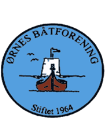 Referat fra styremøteTirsdag 18.05.2021 kl 19:00-20:30TIDSPUNKT :  Tirsdag 18. Mai kl. 19:00 – 20:30Tilsted: Leif G, Hugo, Einar, Sverre, Torbjørn, TommySak  41- 2021: Godkjenning av referat.GodkjentSak  42 –2021: Orientering fra:Leder hus styretVakt liste er ferdig å sendes ut på mail, blir sent ut sms til de involverte. Blir også lagt ut på FB.Vi skal ordne flaggstang og kjøpe ny vimpel.Økonomi ansvarligØkonomien i foreningen er bra.HavnelederUtrigger er montert og er klar for utlegging, skal ordne kranbil til dette.Det er også bestilt en forlenger til utrigger på brygge 6 for ombygging til 4,20 plass.Jobben med fundament til brystningsvern på molo skal nå planlegges.Skvettvern til brygge 7 her skal vi sjekke med yrkesskolen om jobben.Monteringen av overvåkningskamera kommer til å fortsette.LederSkal sjekke opp vilkårene på Lån og forsikringer.Sak 43-2021: Årsmøtet 2020Planlegges rundt 20.09.21Sak 44 -2021: Saker til årsmøtet:Revisjon av vedtekter og havne reglement.Påskjønnelse – dykkereDugnad - betalingEventuelt: Prisene er justert og oppdatert på skiltene.